Webinar Series on Commercial Vehicle ZEV Regulation 商用车低碳发展系列研讨会Meeting time/会议时间: 12:30-15:50  June 17 Beijing/21:30-00:50 June 16-17 PDT/06:30-09:50 June 17 Paris/Berlin  Meeting venue/会议链接: 会议工具/Meeting venue: Zoom Meeting （建议与会嘉宾提前下载/setup and configuration prior to the meeting is highly recommended）
会议链接/Meeting link：https://us02web.zoom.us/j/87580952171?pwd=QzZkYzNpQndORjlqcVphS3BkOEhDQT09会议ID/Meeting ID: 875 8095 2171
会议密码/Meeting password: 656177Theme/会议主题: Regulations and supportive policies to electrify the truck sector  	       	货运电动化关键法规与支持政策Agenda/会议议程: Speaker bio/发言人简介Cristiano Façanha博士              全球项目主任, 迈向零排放项目CALSTART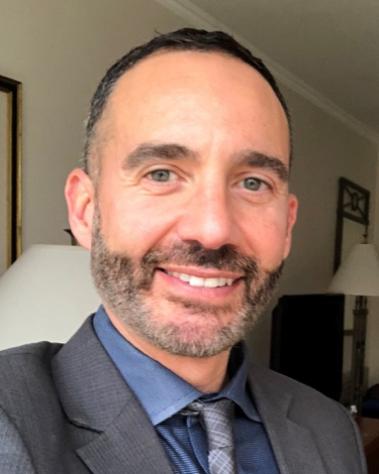 Cristiano Façanha博士是一位在交通领域具有超过15年的丰富工作经验的交通环境工程师。他目前在美国环保机构CALSTART担任商用车迈向零排放项目的负责人，该项目的目标是在世界各地市场加速推进零排放卡车和公交车的发展。在加入CALSTART之前，Cristiano博士就职于国际清洁交通委员会（ICCT），主要负责领导可持续货运、巴西项目以及排放清单工具方面的工作。CALSTART机构简介：CALSTART是一家美国的非盈利组织，该组织与270多家成员企业及研究机构协作，着力于构建清洁高效的高科技交通产业，从而减缓气候变化、减少空气污染、创造就业机会和激励科技创新。Dr. Cristiano Façanha is a transportation and environmental engineer with over 15 years of experience in the transportation industry. He currently leads CALSTART’s Commercial Vehicle Drive to Zero Program, which aims to accelerate the market of zero-emission trucks and buses worldwide. Prior to CALSTART, Cristiano led clean transportation activities related to sustainable freight, Brazil and emission inventory tools at the International Council on Clean Transportation (ICCT).CALSTART description: CALSTART is a U.S.-based nonprofit consortium partnering with 270+ member company and agency innovators to build an efficient and clean high-tech transportation industry, in order to mitigate climate change, reduce air pollution, create jobs and spur technology innovation.Pierpaolo Cazzola 国际交通论坛（ITF） 能源、科技与环境可持续发展咨询顾问 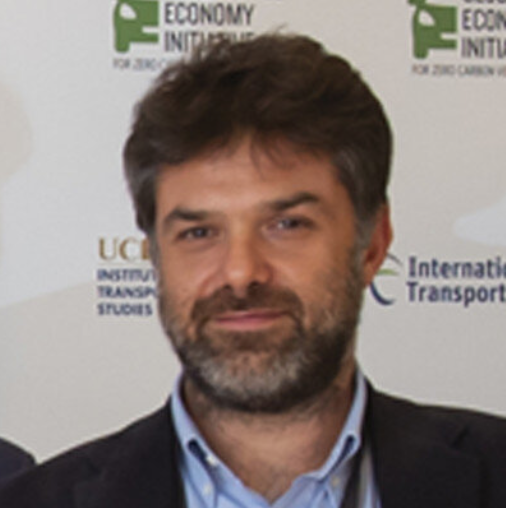 Pierpaolo为国际交通论坛（ITF）就能源技术及环境可持续方面的问题提供咨询建议。他的工作主要集中于ITF的低碳交通项目展开，主要包括国家自主贡献亚洲交通倡议项目（NDC-TIA）和新兴经济体交通低碳化项目。在此之前的近20年中，他曾为国际能源署（IEA）、清洁能源部长级会议（CEM）、联合国世界车辆法规协调论坛（WP.29）、欧盟委员会联合研究中心前瞻性技术研究院以及经济合作与发展组织（OECD）环境理事会工作，工作领域综合涉及交通、能源和环境可持续发展。 Pierpaolo advises the ITF on issues related with energy, technology and environmental sustainability. His work focuses in particular on ITF’s Decarbonizing Transport Initiative, including the NDC-Transport Initiative for Asia and the Decarbonising Transport in Emerging Economies projects. Prior to this, he spent almost 20 years working at the intersection of transport, energy and environmental sustainability for the International Energy Agency, the Clean Energy Ministerial, the World Forum for the Harmonization of Vehicle Regulations (WP.29) of the United Nations, the Institute of Prospective Technological Studies (IPTS) of the Joint Research Centre of the European Commission and the Environment Directorate of the Organisation for Economic Cooperation and Development (OECD).  解奕豪 Yihao Xie国际清洁交通委员会(ICCT)副研究员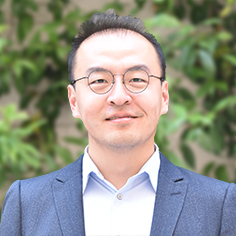 解奕豪是ICCT重型车项目的副研究员。他目前致力于研究新兴市场的燃料质量和车辆排放标准，特大城市的全车队无黑炭和零排放战略以及清洁空气计划的沟通战略。他于耶鲁-新加坡国立大学环境研究专业获得学士学位，并于耶鲁林业与环境研究学院获得环境管理硕士学位。Yihao is an associate researcher with the Heavy-Duty Vehicles Program. He is currently working on fuel quality and vehicle emission standards in emerging markets, fleet-wide soot-free and zero-emission strategies in megacities, and a communications strategy for the clean air program. Yihao received his B.A. in Environmental Studies from Yale-NUS College as a member of the first cohort, and a Master of Environmental Management from Yale School of Forestry and Environmental Studies.姚占辉中国汽车技术研究中心   中国汽车战略与政策研究中心新能源汽车与财税政策研究室副主任美国加州大学戴维斯分校访问学者，《新能源汽车蓝皮书》副主编。长期从事新能源汽车产业链、行业规划和政策研究工作，参与起草国家新能源汽车发展规划、财税激励、创新工程，以及汽车促消费、燃料电池汽车示范推广、充电基础设施奖励等相关政策，牵头研究编制多个省市新能源汽车发展规划，开展多项国家级和省部级科研课题研究，参与组织编写9本新能源汽车专著。相关研究成果多次荣获中国机械工业科学技术进步奖、中国汽车工业科学技术进步奖、国家发改委优秀研究成果奖、中国社会科学院优秀皮书奖等奖项。贾莉洁 中国汽车技术研究中心 中汽数据有限公司低碳研究部节能战略研究室研发主任工程师 负责商用车领域节能与新能源汽车相关政策研究。Invited organizations and Industrial Representatives (pending confirmation)China Automotive Research and Technology CenterEquipment Industry Development Center of Ministry of Industry and Information TechnologyTransportation Planning and Research Institute of MoTChina Association of Automobile ManufacturersChina EV100Energy Foundation ChinaSAE-ChinaVehicle Emission Control Center of Ministry of Ecology and EnvironmentFirst Automobile WorksDongfeng Motor Group Co., Ltd.Foton Motor Co., Ltd.SAIC Motor Cooperation Co., Ltd.Shaanxi HeavyTruck Co., Ltd.BYD Automotive Industry Co., Ltd.SinotrukZhengzhou Yutong Bus Co., Ltd.Anhui JAC Motors Co., Ltd.Great Wall MotorsSAIC-GM-WulingChongqing Chang’an Automobile Co., Ltd.Geely Commercial VehiclesBeiben Heavy Duty Truck New Energy DivisionGeneral Motors (China) Investment Co., Ltd.Daimler (China) Commercial Vehicle Investment Co., Ltd.Weichai Power Co., Ltd.Contemporary Amperex Technology Co., Ltd.Denso (China) Investment Co., Ltd.Bosch Automotive Diesel System Co., Ltd.Time时间Topics主题Presenter发言人/主持人12:30-12:40 Beijing21:30-21:40 PDT06:30-06:40 ParisOpening remark and introduction开场介绍Huanhuan RenCATARC-ADC 任焕焕12:40-13:20 Beijing21:40-22:20 PDT06:40-07:20 Paris Call for zero-emission medium and heavy-duty vehicles: A Global Memorandum of Understanding发展零排放中重型车辆：全球谅解备忘录Cristiano FaçanhaCALSTART13:20-13:40 Beijing22:20-22:40 PDT07:20-07:40 ParisAnalysis of incentives on commercial vehicle electrification商用车电动化激励政策及趋势分析Zhanhui YaoCATARC政研中心 姚占辉13:40-14:00 Beijing22:40-23:00 PDT07:40-08:00 ParisZero-emission integration in Heavy-Duty Vehicle regulations: a global review and lessons for China国际商用车监管政策中的零排放技术鼓励机制和对中国的启示Yihao XieICCT解奕豪14:00-14:20 Beijing23:00-23:20 PDT08:00-08:20 ParisQ&A for CALSTART and ICCT’s presentations问答Huanhuan RenCATARC-ADC 任焕焕14:20-14:40 Beijing23:20-23:40 PDT08:20-08:40 ParisCurrent status and trend analysis of low-carbon management policies on commercial vehicles商用车低碳化管理政策现状与趋势研究Lijie JiaCATARC-ADC贾莉洁    14:40-15:00 Beijing23:40-00:00+1 PDT08:40-09:00 ParisComments, discussion and Q&A for CATARC presentations讨论与问答Huanhuan RenCATARC-ADC 任焕焕15:00-15:40 Beijing00:00-00:40 PDT09:00-09:40 ParisRegulations and standards for clean trucks and buses - on the right track?清洁卡车和公交车的管理标准 - 我们走对路了吗？Pierpaolo CazzolaInternational Transport Forum15:40-15:50 Beijing00:40-00:50 PDT09:40-09:50 ParisClosing remark会议总结Hui He, Huanhuan Ren何卉，任焕焕ICCT, CATARC-ADC